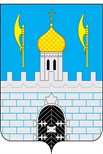 КОНТРОЛЬНО-СЧЕТНАЯ ПАЛАТАСЕРГИЕВО-ПОСАДСКОГО ГОРОДСКОГО ОКРУГА МОСКОВСКОЙ ОБЛАСТИИнформация по результатам проверки финансово-хозяйственной деятельности в муниципальном унитарном предприятии «Сергиево - Посадская Теплосеть»	1.Основание для проведения проверки: План проведения работы Контрольно-счетной палаты Сергиево-Посадского городского округа на 2022 год, утвержденный Распоряжением Председателя Контрольно-счетной палаты Сергиево-Посадского городского округа от 21.12.2021 №49/21-РП), Распоряжение Председателя Контрольно-счетной палаты от 09.11.2022 №61/22-РП	2.Объект проверки: муниципальное унитарное предприятие «Сергиево - Посадская Теплосеть».	3.Предмет проверки: «Проверка финансово-хозяйственной деятельности в муниципальном унитарном предприятии «Сергиево - Посадская Теплосеть».	4.Проверяемый период: 2021 год, 9 месяцев 2022 года.	5.Сроки проведения проверки: с 22 ноября по 23 декабря 2022 года.Проверкой установлено:	Муниципальное унитарное предприятие городского поселения Сергиев Посад «Сергиево-Посадская Теплосеть» (МУП «СП Теплосеть») (далее по тексту – МУП) образовано в соответствии с решением Совета депутатов городского поселения Сергиев Посад от 11.01.2019 № 4-18/158-ГС «О создании муниципального унитарного предприятия городского поселения Сергиев Посад «Сергиево-Посадская Теплосеть».Постановлением Главы Сергиево-Посадского городского округа Московской области от 07.05.2020 № 721-ПГ «О переименовании Муниципального унитарного предприятия городского поселения Сергиев Посад «Сергиево-Посадская Теплосеть» и изменении сведений об учредителе», Муниципальное унитарное предприятие городского поселения Сергиев Посад «Сергиево-Посадская Теплосеть» переименовано в Муниципальное унитарное предприятие Сергиево-Посадского городского округа «Сергиево-Посадская Теплосеть». Учредителем является муниципальное образование «Сергиево-Посадский городской округ Московской области». 	Права собственника имущества, закрепленного за Предприятием, осуществляет администрация Сергиево-Посадского городского округа Московской области. Постановлением Главы Сергиево-Посадского муниципального района от 23.09.2019 № 1572-ПГ утверждены изменения в Устав Предприятия. 1.	Штатное расписание не соответствует выполненным объемам работ. 2.	Выявлена недоплата и.о. директора в период с 15.12.2021 по 31.09.2022 в сумме 194 498,18 руб.3. Работа по возмещению дебиторской задолженности не обеспечивает ее полное возмещение в установленные законом сроки. 